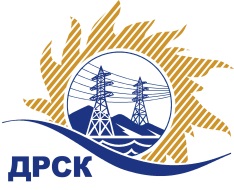 Акционерное Общество«Дальневосточная распределительная сетевая  компания»ПРОТОКОЛ № 57/УР-РЗакупочной комиссии по рассмотрению заявок открытого электронного запроса предложений на право заключения договора на выполнение работ «Ремонт здания маслохозяйства ПС Центральная, кабинетов СБК РПБ Благовещенск» для нужд филиала АО «ДРСК» «Амурские электрические сети» (закупка № 61 раздел 1.1. ГКПЗ 2017)ПРИСУТСТВОВАЛИ: члены постоянно действующей Закупочной комиссии АО «ДРСК»  2-го уровня.ВОПРОСЫ, ВЫНОСИМЫЕ НА РАССМОТРЕНИЕ ЗАКУПОЧНОЙ КОМИССИИ: О  рассмотрении результатов оценки заявок Участников.О признании заявок соответствующими условиям запроса предложений.О предварительной ранжировке заявок.О проведении переторжки.РЕШИЛИ:По вопросу № 1Признать объем полученной информации достаточным для принятия решения.Утвердить цены, полученные на процедуре вскрытия конвертов с предложениями участников открытого запроса предложений.По вопросу № 2Признать заявки ООО "Династия" (675000, Россия, Амурская область, г. Благовещенск, ул. Забурхановская, 98), ООО "ПРОМЕТЕЙ +" (675000, Россия, Амурская обл., г. Благовещенск, ул. Мухина, д. 150), ООО "Прометей" (675000 Амурская обл. г. Благовещенск ул. Островского, дом 65, помещение 6), ООО "ЭК "СВЕТОТЕХНИКА" (675029, Россия, Амурская обл., г. Благовещенск, ул. Артиллерийская, д. 116) соответствующими условиям закупки.По вопросу № 3Утвердить предварительную ранжировку предложений Участников:По вопросу № 4Провести переторжку. Допустить к участию в переторжке предложения следующих участников: ООО "Династия" (675000, Россия, Амурская область, г. Благовещенск, ул. Забурхановская, 98), ООО "ПРОМЕТЕЙ +" (675000, Россия, Амурская обл., г. Благовещенск, ул. Мухина, д. 150), ООО "Прометей" (675000 Амурская обл. г. Благовещенск ул. Островского, дом 65, помещение 6), ООО "ЭК "СВЕТОТЕХНИКА" (675029, Россия, Амурская обл., г. Благовещенск, ул. Артиллерийская, д. 116).  Определить форму переторжки: заочная.Назначить переторжку на 20.01.2017 в 09:00 час. (благовещенского времени).Место проведения переторжки: электронная торговая площадка www.b2b-energo.ru  Ответственному секретарю Закупочной комиссии уведомить участников, приглашенных к участию в переторжке, о принятом комиссией решенииОтветственный секретарь Закупочной комиссии  2 уровня АО «ДРСК»                                                  ____________________       М.Г.ЕлисееваЧувашова О.В.(416-2) 397-242г. Благовещенск«18» января 2017№Наименование участника и его адресПредмет заявки на участие в запросе предложений1ООО "Династия" (675000, Россия, Амурская область, г. Благовещенск, ул. Забурхановская, 98)Заявка, подана 19.12.2016 в 03:34
Цена: 2 950 000,00 руб. (цена без НДС: 2 500 000,00 руб.)2ООО "ПРОМЕТЕЙ +" (675000, Россия, Амурская обл., г. Благовещенск, ул. Мухина, д. 150)Заявка, подана 19.12.2016 в 06:40
Цена: 2 546 571,87 руб. (НДС не облагается)3ООО "Прометей" (675000 Амурская обл. г. Благовещенск ул. Островского, дом 65, помещение 6)Заявка: подана 16.12.2016 в 09:11
Цена: 2 550 000,00 руб. (НДС не облагается)4ООО "ЭК "СВЕТОТЕХНИКА" (675029, Россия, Амурская обл., г. Благовещенск, ул. Артиллерийская, д. 116)Заявка, подана 16.12.2016 в 09:53
Цена: 3 011 360,00 руб. (цена без НДС: 2 552 000,00 руб.)Место в предварительной ранжировкеНаименование участника и его адресЦена заявки  на участие в закупке, руб.Балл по неценовой предпочтительности1 местоООО "Прометей" (675000 Амурская обл. г. Благовещенск ул. Островского, дом 65, помещение 6)2 550 000,00 руб. (НДС не облагается)3,202 местоООО "Династия" (675000, Россия, Амурская область, г. Благовещенск, ул. Забурхановская, 98)2 950 000,00 руб. (цена без НДС: 2 500 000,00 руб.)1,103 местоООО "ПРОМЕТЕЙ +" (675000, Россия, Амурская обл., г. Благовещенск, ул. Мухина, д. 150)2 546 571,87 руб. (НДС не облагается)1,104 местоООО "ЭК "СВЕТОТЕХНИКА" (675029, Россия, Амурская обл., г. Благовещенск, ул. Артиллерийская, д. 116)3 011 360,00 руб. (цена без НДС: 2 552 000,00 руб.)1,10